РОССИЙСКАЯ ФЕДЕРАЦИЯСОВЕТ  ДЕПУТАТОВ СЕЛЬСКОГО  ПОСЕЛЕНИЯ                          НИЖНЕМАТРЕНСКИЙ  СЕЛЬСОВЕТДобринского  муниципального  района Липецкой области31-я сессия  VI созываРЕШЕНИЕ07.04.2023г.                      с. Нижняя Матренка                            № 135 –рсО досрочном прекращении полномочий председателя, депутата Совета депутатов сельского поселения Нижнематренский сельсовет Добринского муниципального района Липецкой области Российской Федерации шестого созыва 	На основании письменного заявления председателя Совета депутатов   сельского поселения Нижнематренский сельсовет Добринского муниципального района Липецкой области Бирюкова С.Н. о досрочном прекращении полномочий председателя Совета депутатов, депутата Совета депутатов сельского поселения Нижнематренский сельсовет, в соответствии со ст.32 Устава сельского поселения Нижнематренский сельсовет Добринского муниципального района, Совет депутатов сельского поселения Нижнематренский сельсовет Р Е Ш И Л:	1.Считать досрочно прекращенными полномочия председателя Совета депутатов сельского поселения Нижнематренский сельсовет Добринского муниципального района Липецкой области Российской Федерации шестого созыва, депутата Совета депутатов сельского поселения Нижнематренский сельсовет Добринского муниципального района Липецкой области Российской Федерации шестого созыва Бирюкова Сергея Николаевича с 07 апреля 2023 года в связи с переходом на муниципальную службу в администрацию сельского поселения Нижнематренский сельсовет.  	 2.Настоящее решение вступает в силу со дня его принятия.Заместитель председатель Совета депутатовсельского поселения                                                                                                          Нижнематренский сельсовет                                                             У.С.Семенова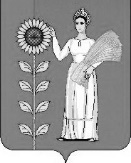 